The Statewide Office of Human Resources is announcing a variety of events in February and March 2011 for University employees.  Details about the upcoming events can be found on the calendar (http://www.alaska.edu/hrtraining/Calendar/?showDate=2011-01-25&submit=Next) posted at the Statewide Office of Human Resources website www.alaska.edu/hrtrainingAUTHOR AND NATIONAL SPEAKER, NEIL HOWE…. Millennials in the Workplace and on CampusMarch 3 and March 4, 2011Find out who the Millennials really are, what they’re looking for in their careers, and how employers, educators, and policy makers can maximize their workforce potential.   Get ready for a fascinating journey through the life stories of older generations and for an inspiring message about today’s rising generations and the implications for teaching and learning in higher education.  Neil Howe draws the big picture by locating Millennials in the context of other youth generations (G.I.s, Silent, Boomers, Xers) over the last century.  He describes what has happened in families, schools, and politics to shape this generation so differently from Xers or Boomers.  And he focuses on the concrete steps schools can take to best leverage their distinct collective personality.  Neil Howe, best-selling author and national speaker, is a renowned authority on generations in America. He gives readers and audiences powerful insights into who today’s generation are, what motivates them as consumers and workers, and how they will shape our national future. 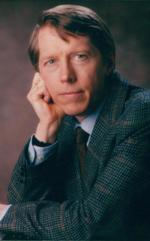 Howe is a historian, economist, and demographer. His current titles include: senior advisor to the Concord Coalition and senior associate to the Center for Strategic and International Studies (CSIS) in Washington, D.C.  Howe has coauthored several books on generations with William Strauss, all best sellers widely used by businesses, colleges, government agencies, and political leaders of both parties. Howe’s articles have appeared in The Atlantic, The Washington Post, The New York Times, American Demographics, USA Weekend, and other national publications. He has drafted Social Security reform plans and testified on entitlements before Congress.  Howe grew up in California, received his B.A. at U.C. Berkeley, studied abroad in France and Germany, and later earned graduate degrees in economics (M.A., 1978) and history (M.Phil., 1979) from Yale University.March 3, 2011; 3:30 pm-4:45 pm  Princess Lodge, Jade Room 2nd Floor – FairbanksAlthough this event is being held on location of the Lilly Arctic Institute, no fees will be charged to attend or view Neil Howe’s event.  March 4, 2011; 1:30 – 3:00 pm Rasmuson Hall 101 - AnchorageTo register for either event, visit http://www.alaska.edu/hrtraining/Calendar/?showDate=2011-02-24&submit=NextNeil Howe’s visit is sponsored by the United Academics, University of Alaska Statewide Office Of Human Resources, UAF Office of Faculty Development and UAA Center for Advancing Faculty ExcellenceCOMPSYCH WEDNESDAY WEBINARSThe list of upcoming webinars, including descriptions and registration sites, can be found  here  (http://www.alaska.edu/hrtraining/e-learning/compsych-learning-events/)February  2, 2011  11:00 am  “Bringing out the Best in Others”  February 16, 2011 11:00 am  “Being Accountable in Work and Life” March 2, 2011   11:00 am  Mindfulness: Being Present in Your Work and Life March 16, 2011 11:00 am  “How to Make a Habit of Success”The webinars are generally 45 minutes in length and are open to University of Alaska employees system-wide.  There are no fees to attend a ComPsych webinar (http://www.alaska.edu/hrtraining/e-learning/compsych-learning-events/).  To ensure proper departmental coverage, supervisory approval is needed if the webinar takes place during the employee’s work hours.   Employees may join these webinars from any computer and telephone.  A toll-free number is provided to join the audio portion of the webinar.  To register, simply select the desired training event on the  calendar (http://www.alaska.edu/hrtraining/Calendar/?showDate=2011-01-25&submit=Next)and enter your name, email address, telephone number and click “submit.”  Registered participants receive a reminder email and the webinar handouts 24-48 hours prior to the webinar.  If you have any questions, please contact Anne Sakumoto at (907) 786-1432 or anne.sakumoto@alaska.edu